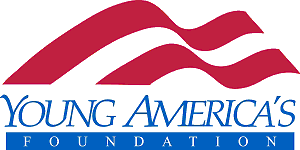 YAF Virtual Training SessionsApril 23 – June 4, 2020Zoom Conference CallsFAQsWhen should I tune in?Students will be able to join the Zoom conference call 15 minutes prior to the beginning of the session.Students should plan to attend the entirety of the session; however, if he/she has a class that would cause him/her to join the call 10 minutes late or leave the call 10 minutes early, this will be acceptable.What time does the session end? Each virtual training session will last 40-60 minutes including Q&A, though the speaker may stick around longer to answer any questions students may have.  Can I sponsor a student to attend this program? Yes!  Your generous tax-deductible gift of $1700 will allow Young America's Foundation to host a student at this program who could not otherwise attend.  For more information about these and other sponsorship opportunities, please contact Young America's Foundation Development Officer, Haley Limo, at hlimo@yaf.org  or call 800-USA-1776. How will I receive the link and password for the Zoom conference call? The link and the password to the session’s Zoom conference call will be emailed on the day of the program to all YAF activists who completed the registration for their session. What is the cost to attend?This program is free to attend, but all attendees must be members of a YAF chapter. What is the dress code for this conference?  Unlike normal YAF conferences, students are welcome to wear casual attire but are reminded to dress respectfully (no pajamas, etc.).What are the terms and conditions of the training session? PLEDGE NOT TO DISRUPT. I assert that I am not here under any false pretense. I will not disrupt or undermine the event by my actions.  PROMOTION OF OTHER GROUPS. I understand that Young America’s Foundation has a set procedure in place for outside organizations to attend the event and I am not allowed to promote any other groups or organizations without written permission from Young America’s FoundationWAIVER. Young America’s Foundation uses real photos, videos, and quotes from our students for promotional purposes and to advance its mission. By attending this program, I do hereby grant Young America’s Foundation (“the Foundation”) permission to use, exploit, adapt, modify, reproduce, distribute, publicly perform and display, in any form now known or later developed, my image or visual likeness, my name and/or my voice (“Personal Information”) throughout the world, by incorporating it or them into publications, catalogues, brochures, books, magazines, photo exhibits, motion picture films, videotapes, websites, and/or other media (“Works”) or commercial, informational, educational, advertising, fundraising, or promotional materials relating thereto. I waive any right to inspect or approve any Works that may be created using the Personal Information and waive any claim with respect to the eventual use to which the personal information may be applied.  The Personal Information may be used at the Foundation’s sole discretion. I understand and agree that the Foundation is and shall be the exclusive owner of all right, title, and interest, including copyright, in the Works, and any commercial, informational, educational, advertising, fundraising, or promotional material containing the Personal Information.ADDED TO EMAIL LIST. I understand that my email address will be added to the YAF email list for notification of future events. OPT IN TO TEXTING SERVICE. By registering, I agree that the phone number I have provided under Cell Phone is my own and that YAF may call and send text messages to this phone number in order to respond to and provide me with information and services related to my request, comments, and questions regarding YAF.  Message and data rates may apply. Text Stop to stop.  SOCIAL MEDIA/PRIVATE MESSAGING. I understand that the words, statements, and images that I post on social media or send through private forms of communication may reflect on YAF and the Conservative Movement as a whole. I understand that by posting, or sending, inappropriate words, statements, or images (as determined by YAF), I may be removed from this session and future programs.FAILURE TO ABIDE BY TERMS AND CONDITIONS. I understand that if I fail to abide by these terms, Young America’s Foundation reserves the right to refuse my access to future programs and opportunities provided by the foundation.